ВНИМАНИЕ                   РОДИТЕЛИ!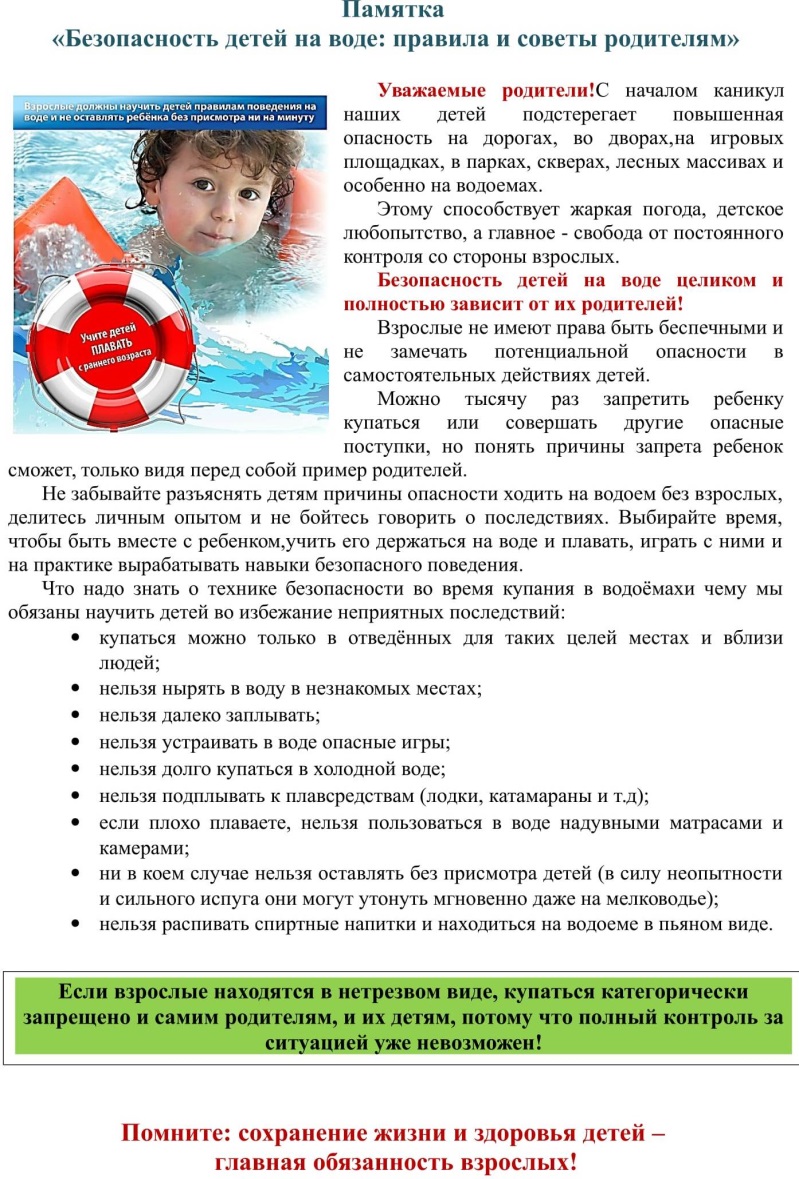 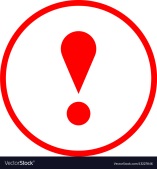  В связи с наступлением жаркой погоды, в целях недопущения гибели детей на водоемах в летний период обращаемся к Вам с убедительной просьбой: провести разъяснительную работу о правилах поведения на природных и искусственных водоемах и о последствиях их нарушения. Этим Вы предупредите несчастные случаи с Вашими детьми на воде, от этого зависит жизнь Ваших детей сегодня и завтра.1. Не оставляйте детей без присмотра вблизи водоёмов – это опасно!2. Никогда не купайтесь в незнакомых местах!3. Не купайтесь в загрязнённых водоёмах!4. Не купайтесь в водоёмах, в которых есть ямы и бьют ключи!5. Не разрешайте детям и не устраивайте сами во время купания шумные игры на воде – это опасно!7. Находясь на солнце, применяйте меры предосторожности от перегрева и теплового удара!Помните: сохранение жизни и здоровья детей- главная обязанность взрослыхОСТОРОЖНО! ВОДА ОШИБОК НЕ ПРОЩАЕТ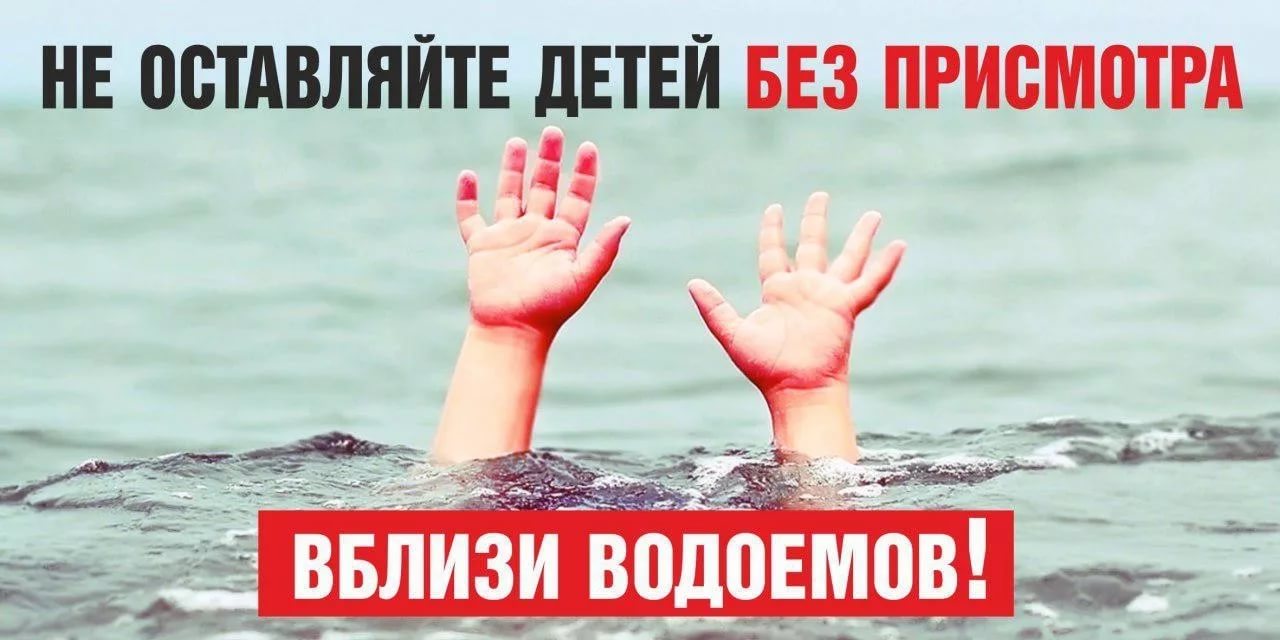 